Оглавление:Пояснительная записка.Настоящее портфолио разработано в соответствии с методическими рекомендациями для представления материалов и документов при оценке результатов профессиональной деятельности педагогического работника для аттестации на высшую квалификационную категорию по должности «учитель». Портфолио содержит материалы педагогической деятельности Паниной Оксаны Анатольевны, учителя информатики начального, среднего и старшего звена.Главная цель данного портфолио – проанализировать и представить значимые  профессиональные результаты и обеспечить мониторинг профессионального роста учителя. Портфолио позволяет учитывать результаты, достигнутые учителем в обучении и воспитании, а также проследить творческую и самообразовательную деятельность педагога, показать умения учителя решать профессиональные задачи, анализировать стратегию и тактику профессионального поведения,   оценить профессионализм учителя.  Задачи портфолио:показать умения учителя решать профессиональные задачи, обеспечивающие эффективное решение профессионально-педагогических проблем; показать владение современными образовательными технологиями, методическими приемами, педагогическими средствами; использование компьютерных и мультимедийных технологий, цифровых образовательных ресурсов в образовательном процессе; охарактеризовать квалифицированную работу с различными информационными ресурсами;проанализировать стратегию и тактику профессионального поведения; умение вырабатывать технику взаимодействий с воспитанниками, организовывать их совместную деятельность для достижения определенных целей;оценить профессионализм учителя, использование в профессиональной деятельности законодательных и нормативных правовых документов.Портфолио состоит из 4 разделов.В разделе «Общие сведения» дана полная информация об учителе: дата рождения, образование, стаж работы, повышение квалификации, дипломы, грамоты и другие документы различных конкурсов.В разделе 1 «Качество предметной подготовки и здоровья детей»   представлены таблицы динамики показателей качества обученности, по которым прослеживается позитивная динамика учебных достижений. Затем следует аналитическая справка по итогам диагностических исследований качества знаний, в которой отмечены достижения детей по данным внешних аттестаций различного типа: контрольные срезы, административные контрольные работы, контрольные работы по текстам отдела образования администрации Георгиевского муниципального района. В разделе представлены списки учащихся, копии дипломов за достижение детей в олимпиадах. Из аналитической справки по итогам диагностических исследований видно использование учителем здоровье сберегающих технологий, позволяющих решать проблемы сохранения и укрепления здоровья учащихся при организации учебно-воспитательного процесса. В приложении представлены документы, подтверждающие качество предметной подготовки и здоровья детей.Раздел 2 «Уровень профессиональной подготовки педагога» содержит аналитическую справку, которая показывает умение педагога ориентироваться в специальной и научно-популярной литературе, осуществлять индивидуальный  подход к творческой личности и ее развитию. В этом разделе представлены краткая аннотация работ учащихся, конспект урока по информатике с аспектным анализом. В аналитической справке прослеживается дополнительная дифференцированная работа с разными категориями обучающихся. . Учителем разработана индивидуальная образовательная программа повышения квалификации и степень реализации программы. В приложении представлены документы, подтверждающие уровень профессиональной подготовки педагога. В разделе 3 «Внеурочная деятельность педагога» отражается деятельность педагога, как организатора внеклассной работы школьников:- организация  туристического кружка в школе;- организация воспитательной работы по предмету в рамках недель.В качестве иллюстративных материалов представлены план кружковой работы, сценарии внеурочных мероприятий.В разделе 4 «Научно-методическая деятельность педагога» представлено участие в экспериментальной и научно-методической деятельности - наличие публикаций,  размещение авторских материалов в сети Интернет;- выполнение модераторских функций, в том числе оказание методической помощи  «молодым педагогам».Муниципальное бюджетное общеобразовательное учреждение«Средняя общеобразовательная школа №21 с. Обильного» Директор:__________________________  /В.А. Рыгалов/«6» декабря 2012 г.Общие сведенияДата рождения: 11мая 1975 годаОбразование: высшеедиплом –  Ставропольский государственный университет, 1997 г.,  по специальности математика .Информатика», квалификация   - учитель математики .информатики;трудовой- 20лет, педагогический – 15лет, в данном общеобразовательном учреждении – 15 лет.Повышение квалификации (название структуры, где прослушаны курсы, год, месяц, проблематика курсов):НОУДПО «Институт «АйТи» по программе «Применение пакета свободного программного обеспечения» в объёме 72 часа , 2009 год;Курсы повышения квалификации с 11 ноября 2009 г. по 4 декабря 2009 г. в ГОУ ДПО «Ставропольский краевой институт повышения квалификации работников образования» по программе курсов повышения квалификации в объёме 108 часов;Курсы повышения квалификации с 11 декабря 2009 г. по 12 декабря 2009 г. в ГОУ ДПО «Ставропольский краевой институт повышения квалификации работников образования» по проблеме «Методические основы подготовки к ЕГЭ по информатике и ИКТ» в объёме 24 часа;Дипломы, грамоты, сертификаты, благодарственные письма, справки:Грамота за активное участие в оформлении смотра художественной самодеятельности приказ №63 от 14.04.2010г.;Грамота за добросовестное отношение к работе, приказ №145 от 5.10.2009г.;Благодарность координатору всероссийской игры-конкурса по информатике ИНФОЗНАЙКА 2011;Свидетельство о публикации в электронном СМИ видеоматериала «Итоги года», 2012 г.;Свидетельство о публикации в электронном СМИ календарно-тематического планирования, 2012 г.;Сертификат о создании в социальной сети работников образования своего персонального сайта, 2012 г.;Сертификат о размещении своего электронного портфолио, 2012 г.Муниципальное бюджетное общеобразовательное учреждение«Средняя общеобразовательная школа №21 с. Обильного» Директор:__________________________  /В.А Рыгалов/«6» декабря 2012 г.Раздел 1. Качество предметной подготовки и здоровья детей 1.1. Позитивная динамика  учебных достижений учащихся.		За последние три года в педагогической  работе учителя Паниной О.А.. наблюдается  положительная  динамика  учебных  достижений  учащихся:  при  100%   успеваемости  качество  обучения  составляет от 60% до 68%. Муниципальное бюджетное общеобразовательное учреждение«Средняя общеобразовательная школа №21 с. Обильного» Директор:__________________________  /В.А. Рыгалов/«6» декабря 2012 г.1.2. Достижения детей по данным внешних аттестаций различного типа.Аналитическая справка по итогам диагностических исследований качества знаний.Анализ результатов административных контрольных работ   за последние 4 года свидетельствует о  позитивной динамике качества знаний учащихся. Целенаправленная работа учителя позволяет добиваться высоких результатов. Всё это говорит о том, что  Оксана Анатольевна в совершенстве владеет методикой преподавания своих предметов. Её уроки отличает высокая плотность, темп, широкая реализация межпредметных связей. Она успешно внедряет новые технологии. Разнообразие различных форм работы:  коллективной, индивидуальной, самостоятельной, групповой, парно- групповой даёт возможность учителю включать воспитанников в активную познавательную деятельность.У  Оксаны Анатольевны ежегодно растет количество учащихся сдающих экзамены (9 класс в традиционной форме):Муниципальное бюджетное общеобразовательное учреждение«Средняя общеобразовательная школа №21 с. Обильного» Директор:__________________________  /В.А. Рыгалов/«6» декабря 2012 г. 1.3. Достижения детей в олимпиадах,  конкурсах, исследовательской работе.Результатом работы Оксаны Анатольевны  являются достижения учащихся в олимпиадах. Участие в I (школьном)  этапе Всероссийской олимпиады по информатике.Школьный этап  олимпиады по информатикеУчастие во Всероссийских конкурсах по информатикеУчастие во Всероссийских конкурсах по информатикеТаким образом, данные таблиц говорят о том, что высокий познавательный интерес воспитанников Оксаны Анатольевны определяется не только уровнем качественной успеваемости, но и активным участием школьников в различных мероприятиях (олимпиадах), что способствует:- формированию общей  культуры учащихся;- активизации мыслительной познавательной деятельности учащихся;- развитию творческих способностей воспитанников;- повышению качества образования.Муниципальное бюджетное общеобразовательное учреждение«Средняя общеобразовательная школа №21 с. Обильного» Директор:__________________________  /В.А.Рыгалов/«6 »декабря 2012 г.1.4. Использование здоровье сберегающих технологий, позволяющих решить проблемы сохранения и укрепления здоровья учащихся при организации учебно-воспитательного процесса.Аналитическая справка по использованию здоровье сберегающих технологий, позволяющих решить проблемы сохранения и укрепления здоровья учащихся при организации учебно-воспитательного процессаЗдоровье человека — тема  достаточно актуальная для всех времен и народов, а в XXI веке она становится первостепенной. Состояние здоровья российских школьников вызывает серьезную тревогу специалистов. Наглядным показателем неблагополучия является  то, что  здоровье школьников ухудшается по сравнению с их сверстниками  двадцать или тридцать лет назад. При этом наиболее значительное увеличение частоты всех классов болезней происходит в возрастные периоды, совпадающие с получением ребенком общего среднего образования. В связи с переводом российской общеобразовательной школы в новое качество в рамках модернизации образования, назрела необходимость внедрения в учебный процесс инновационных методик и передовых педагогических технологий, призванных обеспечить индивидуализацию обучения, развивать самостоятельность учащихся как сложное интегральное качество личности, а также содействовать сохранению и укреплению их здоровья. 
Важная составная часть здоровье сберегающей работы педагога – это рациональная организация урока. Показателем рациональной организации учебного процесса являются: Объем учебной нагрузки – количество уроков и их продолжительность, включая затраты времени на выполнение домашних заданий; Нагрузка от дополнительных занятий в школе; Занятия активно-двигательного характера: динамические паузы, уроки физической культуры, спортивные мероприятия и т.п. Однако не только важно знать и понимать, что должен делать учитель на уроке, чтобы сохранить психическое здоровье учащихся. Из опыта работы  Оксана Анатольевна  поняла, что здоровье сберегающая направленность работы требует к себе более глубокого и сложного исследования, а так же требует разработки концепции, теории, технологии, и диагностических процедур оценки качества урока. И он выстроила концепцию здоровье сберегающего обучения следующей логической цепочкой. Здоровье сберегающее обучение направлено на: обеспечение психического здоровья учащихся. Достигается через: учет особенностей класса (изучение и понимание человека); создание благоприятного психологического фона на уроке; использование приемов, способствующих появлению и сохранению интереса к учебному материалу; создание условий для самовыражения учащихся; инициацию разнообразных видов деятельности; предупреждение гиподинамии. Приводит к:							предотвращению усталости и утомляемости; повышению мотивации к учебной деятельности; прирост учебных достижений. 
По современным представлениям целостное здоровье человека имеет три составляющие:
                     1) физическое здоровье, или здоровье тела, которое подразумевает наличие у организма человека резервных возможностей, обеспечивающих его оптимальную адаптированность к изменениям внешней и внутренней среды;
                    2) психоэмоциональное здоровье, характеризующееся состоянием внимания, памяти, мышления, особенностями эмоционально-волевых качеств, способностью к саморегуляции, управлению своим внутренним психологическим состоянием;
                   3) социально-нравственное здоровье, отражающее систему ценностей и мотивов поведения человека в его взаимоотношениях с внешним миром, проявляющееся в признании общечеловеческих духовных ценностей, в уважении к иным точкам зрения и результатам чужого труда, активной жизненной позицией.Для формирования, сохранения и укрепления этих составляющих целостного здоровья человека, необходимо внедрение в деятельность образовательных учреждений здоровьесберегающих технологий, под которыми следует понимать систему мер по охране и укреплению здоровья учащихся, учитывающую важнейшие характеристики образовательной среды с точки зрения ее воздействия на здоровье учащихся. Учитель должен стремиться вызывать положительное отношение к предмету. Доброжелательный и эмоциональный тон педагога – важный момент здоровьесберегающих технологий.
От соблюдения гигиенических и психолого-педагогических условий проведения урока в основном и зависит функциональное состояние школьников в процессе учебной деятельности. Для повышения умственной работоспособности детей, предупреждения преждевременного наступления утомления и снятия у них мышечного статического напряжения, Оксана Анатольевна проводит физкультминутки, кроме того, определяет и фиксирует психологический климат на уроке, проводит эмоциональную разрядку, строго слетит за соблюдением учащихся правильной осанки, позы, за ее соответствием виду работы и чередованием в течение урока. Обязательное условие эффективного проведения физкультминуток – положительный эмоциональный фон. Выполнение упражнений со скучающим видом, нехотя, как бы делая одолжение учителю, желаемого результата не даст, скорее, наоборот. На своих уроках  Панина О.А.старается создать условия, которые будут способствовать сохранению здоровья детей. Во избежание усталости учащихся  чередует  различные  виды работ: самостоятельная работа, работа с учебником (устно и письменно), творческие задания – необходимый элемент на каждом уроке. Они способствуют развитию мыслительных операций памяти и одновременно отдыху ребят.
Индивидуально дозирую объёма учебной нагрузки, даю ребятам разно уровневые  задания. Различные тестовые задания с выбором ответа, с открытым ответом; задания на перегруппировку; на распознавание ошибок, на поиск ошибок позволяет избежать монотонности на уроке. На каждом уроке в любом классе провожу физкультминутки, делаю игровые  паузы, зрительную гимнастику  и, конечно,  эмоциональную  разгрузку (2-3минуты).
Учитель физкультуры, медицинский работник и классный руководитель систематически проводят анализ физического состояния детей и их учебной нагрузки.На  взгляд Оксаны Анатольевны, здоровьесберегающие технологии нельзя отделять от духовного воспитания детей. На уроках информатики она старается  приучать ребят разбираться в разных мировоззренческих системах, представлениях в обществе и сознательно совершать выбор духовных ценностей. Сложность задачи объясняется тем, что процесс нравственного воспитания происходит невидимо, незаметно в недрах души. Его трудно зафиксировать, продиагностировать. Но нельзя забывать слова академика  Д.С. Лихачева: «Учитель обращается к душе человеческой не через музыку, как композитор, не с помощью красок, как художник, а впрямую. Воспитывает личностью своей, своими знаниями и любовью, своим отношением к миру».Особое значение в развитии познавательной сферы и личности в целом играет зрительная информация.Для профилактики близорукости учитель используеттренажер для глаз М. Норбекова (при использовании упражнений происходит укрепление мышц глаза); упражнения для глазодвигательных мышц: -плотно закрыть и широко открыть глаза (повторить 5 – 6 раз);-посмотреть вверх, вниз, влево, вправо, не поворачивая головы;-вращать глазами по кругу по часовой стрелке и обратно.упражнения, снимающие утомление глаз: - сидя, крепко зажмурить глаза на 3 – 5 секунд, а затем открыть на 3 – 5 секунд. Повторить 6 – 8 раз (упражнение укрепляет мышцы век, способствует улучшению кровоснабжения век и расслаблению мышц глаза);- сидя, быстро моргать в течение 1 – 2 секунд (способствует улучшению кровоснабжения);
- стоя, смотреть прямо перед собой 2 – 3 секунды, а затем поставить палец руки на 25 – 30 см от глаза, перевести взор на кончик пальца и смотреть прямо на него 3 – 5 секунд. Опустить руку. Повторить 10 раз (снимает утомление глаз, облегчает зрительную работу на близком расстоянии);- сидя, закрыть веки и нежно массировать их круговыми движениями пальцев в течение минуты (способствует расслаблению мышц, улучшает кровоснабжение).Оксаной Анатольевной проводятся внеклассные мероприятия на здоровьесберегающую тематику: «О вреде компьютера», «Компьютерные игры: за и против»,  «Здоровое питание», «Режим дня», «Каша  - радость наша», «Витамины», «Организация рабочего места», «Спорт, я и моя семья», «Профилактика вредных привычек», «Возрастные особенности подростков», «Вверх по лестнице жизни». Регулярно проводятся встречи с городскими спортсменами, старшеклассниками – победителями спортивных соревнований. Проводятся тематические собрания по вопросу сохранения здоровья учащихся классаУчитель проводит постоянный мониторинг здоровья обучающихся. В течение последних трёх  лет наблюдается положительная динамика снижения заболеваний:Результаты мониторинга 2008-2011 гг.По результатам проведенного опроса для выявления жалоб учащихся на нарушение здоровья численность учащихся с неблагоприятной динамикой состояния здоровья уменьшается. Уменьшается количество случаев заболеваний. Заболеваний приобретенных, вызванных и спровоцированных недостатками организации школьного учебного процесса, отсутствием надлежащих санитарно-гигиенических условий для обучения, вызванных перегрузками и неблагоприятными условиями организации образовательного процесса, не наблюдается. Муниципальное бюджетное общеобразовательное учреждение«Средняя общеобразовательная школа №21 с. Обильного» Директор:__________________________  /В.А. Рыгалов /« 6 »декабря 2012 г.Раздел 2. Уровень профессиональной подготовки педагога2.1. Ориентация педагога в специальной научно-популярной литературе.Осуществление индивидуального подхода к творческой личности и её развитиюАналитическая справка осуществления индивидуального подхода к творческой личности и её развитию.Особое внимание Оксана Анатольевна уделяет созданию условий для развития творческого начала в деятельности каждого ученика. Осуществляя дифференцированный подход, она руководствуется следующими требованиями: создание атмосферы, благоприятной для учащихся; активное общение с учащимися, для того, чтобы учебный процесс был мотивирован, чтобы ребенок учился согласно своим возможностям и способностям, чтобы имел представление о том, чего от него ждут;уровень усвоения программы должен соответствовать возможностям ученика.Она изучила теоретические аспекты индивидуального обучения, ею были составлены разноуровневые дидактические материалы.	Первый уровень соответствует базовому уровню согласно требованиям учебной программы. Следовательно, это обязательная для выполнения часть задания.	Второй уровень соответствует повышенному уровню и выполняется только после успешного усвоения предыдущего блока. Данная часть задания не является обязательной для всех и выполняется избирательно учащимися. Оно предполагает не только выполнение заданий по отработке учебного материала, но и развитие речи, логического мышления.	Третий уровень – творческий. Он предполагает написание небольших проектов, творческих работ. При этом в соответствии с учебными возможностями ученики могут выполнить все уровни, либо часть заданий.	Переход с одного уровня сложности задания на другой, повышенный, обеспечивает развитие познавательного интереса учащихся к предмету. В свою очередь, развитие общих учебных навыков и познавательного интереса учащихся являются составляющими для развития навыков самостоятельной работы учащихся. Роль учителя в этом процессе – оказание индивидуальной помощи учащимся.	Работа ведётся в строгой последовательности по данному алгоритму:Знаешь, как выполнять задание – выполняй. Не знаешь – спроси учителя или товарища.Выполнил задание – приступай к выполнению следующего уровня.Оксана Анатольевна умело организует самостоятельную работу на уроках с использованием разноуровневого дидактического материала.	Все дети находятся в одинаковых условиях. Если возникают трудности в выполнении задания, учитель индивидуально работает с ним. При этом ограничивается минимальным пояснением и не вмешивается в самостоятельную работу ученика. Она даёт каждому возможность преодолевать трудности, связанные с выполнением данного задания. В качестве консультантов часто выступают сами ребята, которые уже справились с заданиями определенного уровня. Учитель одновременно следит за остальными детьми.Муниципальное бюджетное общеобразовательное учреждение«Средняя общеобразовательная школа №21 с. Обильного» Директор:__________________________  /В.А.Рыгалов/«6 » декабря  2012 г.Аналитическая справка о наличии системы работы с одарёнными детьми       Одарённость ребёнка, проявляемая в интеллектуальной или творческой деятельности, привлекает особого внимания педагогов. Чем раньше педагог обнаружит приоритеты в личностном развитии ребёнка, тем легче и быстрее  становится формирование собственной самооценки. Поэтому необходимо постоянно выявлять одарённость детей, стимулировать её развитие. Различные методы выявления талантливых детей помогают установить их приоритеты, склонности и интересы.      Информационные технологии являются важной составляющей современности. Оксана Анатольевна большое внимание в работе уделяет одаренным детям и детям, проявляющим повышенный интерес к изучаемому предмету. Оксана Анатольевна  в своей учебно-воспитательной деятельности использует следующие современные образовательные технологии: Приобщение к изучению информатики и ИКТ, программирования и развитие навыков решения задач по информатике,  использования компьютера в профессиональной деятельности лежит в основе работы учителя Паниной Оксаны Анатольевны с одаренными детьми.Эту работу учитель проводит через занятия в ресурсном центре, элективные курсы. Занятия учащихся на элективных курсах способствуют развитию и получения дополнительных знаний в области программирования.Учитель информатики Панина  Оксана Анатольевна  привлекает к участию учащихся в различных федеральных и региональных конкурсах и международных конкурсах. Для подготовки учащихся в конкурсах на своих уроках Оксана Анатольевна  использует материалы прошлых игр-конкурсов, с подробным анализом заданий и рекомендациями по дополнительному изучению тем, которые усвоены на недостаточном уровне.В ходе выстраивания индивидуальной траектории развития Оксана Анатольевна использует дифференцированные задания трех разных уровней сложности. Причем, предлагает учащимся самим выбрать соответствующий уровень, создавая тем самым положительный настрой на работу, её успешное выполнение. Работа по таким дифференцированным заданиям позволяет учитывать особенности восприятия, осмысления и запоминания учебного материала учащихся разных психофизиологических групп и способствует лучшему усвоению программы, развитию детей, формированию умения анализировать, сравнивать, делать выводы – умению учиться. Педагог добивается позитивных результатов  в работе с одаренными детьми по преподаваемому предмету. Она использует все свои знания и опыт, чтобы активизировать логическое мышление учащихся, проявляет искреннюю заинтересованность в успехах ребят и помогает им успешно реализовать замыслы. Оксана Анатольевна вовлекает одарённых детей в проектную деятельность. Она убеждена, что участие в конкурсах формирует такие навыки, которые необходимы современному подрастающему поколению: умение творчески подходить к решению всевозможных проблем, организовывать, а главное, успешно реализовывать свою деятельность.Под руководством Оксаны Анатольевны  учащиеся занимаются исследовательской деятельностью, готовят рефераты, презентации. На внеурочных занятиях педагог не только решает занимательные и олимпиадные задания по информатике, но и совместно с учащимися создаёт обучающие мультимедийные проекты-презентации, готовит открытые мероприятия, занимательные уроки, материалы для проведения предметных недель.Всё это позволяет Оксане Анатольевне формировать положительную учебную мотивацию по предметам, развивать кругозор учащихся, формировать новые умения и навыки в учебной деятельности.Муниципальное бюджетное общеобразовательное учреждение«Средняя общеобразовательная школа №21 с. Обильного» Директор:__________________________  /В.А.Рыгалов/«    6    » декабря 2012 г.2.3. Наличие ИКТ-компетентности педагогаАналитическая справка по эффективному и регулярному применению в обучении современных информационных технологийВнедрение эффективных методов обучения и технических средств в практику работы дает возможность разнообразить самостоятельную работу учащихся на уроке и вне уроков, способствует активизации познавательной деятельности. Использование  компьютера на занятиях намного облегчает  труд учителя,  подготовку и проведение уроков, внеклассных мероприятий. Компьютер -  еще одно эффективное дополнение к процессу обучения. Использование информационных технологий значительно повышает эффективность процесса обучения благодаря его индивидуализации, расширению наглядности.Кабинет информатики оснащен компьютерной техникой с подключением к сети Интернет, имеется локальная сеть, набор электронных учебников, которые Оксана Анатольевна  использует на уроках и внеклассных мероприятиях. ИКТ используется Оксаной Анатольевной  на уроках в разных вариантах.Обучающие программы как элемент формирования системы знаний и умений учащихся. Они позволяют давать иллюстрации важнейших понятий курса на уровне, обеспечивающем качественные преимущества по сравнению с традиционными методами изучения. В их основе заложено существенное повышение наглядности, активизации познавательной деятельности ученика, сочетания механизмов вербально-логического и образного мышления. Оксана Анатольевна  применяет компьютерные программы на уроках информатики при изучении нового материала, закреплении, на обобщающих уроках и при повторении. Это электронный учебник-справочник: Босова Л.Л. Набор цифровых образовательных ресурсов «Информатика 5-7». – М.: БИНОМ. Лаборатория знаний, 2007г.; Windows-CD, содержащий свободно распространяемую программную поддержку курса, готовые компьютерные проекты, рассмотренные в учебниках, тесты, методические материалы для учителя; И.Н.Фалина «Алгоритмизация и программирование» сборник контрольных работ (9-11 класс). – М.: БИНОМ. Лаборатория знаний, 2010г.Технологии презентаций.  Создание собственных презентаций, т.к. у большинства образовательных изданий, существующих на рынке в настоящее время, отсутствует связь с учебно-методическими комплектами. Поэтому данная технология обеспечивает существенно большую наглядность этого материала. Время на усвоение учебного материала сокращается на 40-50%, качество усвоения повышается примерно на 30-50%.	Оксана Анатольевна создала и использует презентации по темам: «Устройство компьютера», «Системы счисления», «Логика» и др.Работа с компьютерными моделями. В 11 классе при изучении темы «Технология информационного моделирования», учащиеся работают с моделями, что обеспечивает, с одной стороны, исследовательскую компоненту учебной работы, предоставляя учащимся свободу выбора («а что будет, если я сделаю так») и, позволяя смоделировать ситуацию личного открытия, с другой стороны, представляет учащимся уникальную возможность применять свои теоретические знания на практике.Информационное использование компьютера. В связи с подключением школы к сети Интернет, Оксана Анатольевна успешно применяет в своей работе Интернет-технологии, которые позволяют повысить результативность формирования учебно-исследовательской культуры школьников. Такой подход позволяет ей существенно сэкономить время и получить самую свежую информацию.Технология проектов. Данное направление ориентировано на организацию учебной деятельности в области информационных технологий. Компьютер выступает здесь как инструмент и как средство связи. Цели и задачи проекта: показать возможности использования компьютера как инструмента практической и учебной деятельности человека; способствовать развитию творческого потенциала учащихся; развивать коммуникационные навыки; развивать интерес к познанию, осознанному и самостоятельному получению новой информации. Использование электронных тестов для проверки и коррекции знаний. Как показала практика, дети с большой охотой выполняют проверочные работы с использованием компьютера. При этом в качестве проверочных заданий  Оксана Анатольевна использует электронные тесты, кроссворды, контрольные работы. Использование компьютерных тестов позволяет ученику получить более высокое по сравнению с традиционным контролем качество результатов проверки знаний – благодаря заинтересованности учащихся и разнообразию видов компьютерных программ.С декабря 2007 года Оксана Анатольевна  ведет работу по внедрению ЭОР. 1 сентября 2012года Оксана Анатольевна подготовила и провела урок «Интернет: ЗА и ПРОТИВ в 7 классе. Подобная тема обсуждалась и на родительском собрании.	Ресурсы сети Интернет Оксана Анатольевна  использует как для поиска дополнительного материала к урокам и презентациям, так и для самообразования и повышения своей квалификации.Муниципальное бюджетное общеобразовательное учреждение«Средняя общеобразовательная школа №21 с. Обильного» Директор:__________________________  /В.А.Рыгалов/«   6    » декабря 2012 г.Краткая аннотация работ  учащихсяМуниципальное бюджетное общеобразовательное учреждение«Средняя общеобразовательная школа №21 с. Обильного» Директор:__________________________  /В.А.Рыгалов/« 6» декабря 2012 г.Раздел программы: Алгоритмизация и основы объектно-ориентированного визуального программирования  Класс: 9 классТема урока: "Разветвляющийся алгоритм»Тип урока: комбинированный, объяснение нового материала.Цели урока:Повторение и закрепление материала по теме “Алгоритм”Ввести понятие “разветвляющийся алгоритм”Познакомить со способом записи разветвляющегося алгоритмаПрименить полученные знания при решении жизненных ситуаций и различных задачЗадачи урока:Воспитательная – развитие познавательного интереса, логического мышленияУчебная – освоение умений составления разветвляющихся алгоритмов.Развивающая – развитие алгоритмического мышления, памяти, внимательности.Оборудование урока:Карточки с тестамиЦветные карандаши (желтый, зеленый)Рисунки листочковМакеты различных блоков для блок-схем для магнитной доски или карточки с блок-схемами.ЭВМПлан урокаОрганизационный моментПовторение (проверка домашнего задания) – тест с последующей взаимопроверкой.Объяснение нового материалаЗакрепление – решение задач, составление программДомашнее заданиеИтог урокаХод урока1. Организационный момент.2. Ученики выполняют тестовые задания - проверка домашнего задания Карточки с тестом на 2 варианта. С последующей взаимопроверкой и обсуждением.3. Объяснение нового материала.Задание 1. По заданным предложениям угадать известную пословицу. Если два дела делать, то ничего не получится (За двумя зайцами погонишься – ни одного не поймаешь).Если делать дело не торопясь, то быстрее его закончишь (Тише едешь – дальше будешь).Если не будешь трудиться, то не сваришь ухи (Без труда не вынешь рыбку из пруда).Что общего в формулировке этих пословиц?Если – тоЭта конструкция описывает разветвляющийся алгоритм.Примеры (если плохая погода, то беру зонт; если урок физкультуры, то одеваю спортивный костюм и т.д.)Ветвление – это такая организация алгоритма, при которой в зависимости от выполнения или невыполнения условия совершается либо одно, либо другое действие.4. Закрепление материалаЗадание 2.Выполни алгоритм.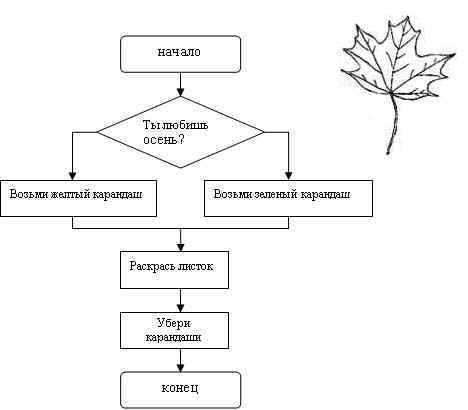 Задание 3.Составь алгоритм “Вскипяти чайник” (чайник может быть пустым или полным).5. Решение задач с использованием структуры“Ветвление” на языке программирования Паскаль. Составление программ.Задача 1.Вычислить значение функции заданной следующим образом: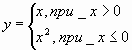 Цель решения этой задачи: отработка навыков составления блок-схем, написания программ, показать пример использования оператора выбора, осмысленное использование типов данных.Для большей наглядности лучше построить график этой функции. Исходные данные: хРезультат: уСоставляем блок-схему: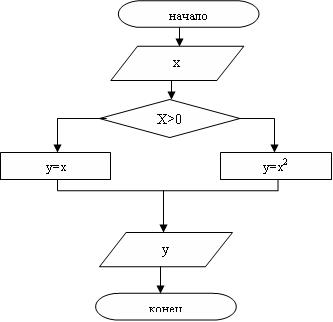 Составляем программу:Program funkciy;Var x,y: integer;BeginWriteln (‘введите значение х’);Readln(х);If x>0 then y:=xelse y:=x*x;writeln(‘значение функции ’, y);readln;end.Заполняем таблицуПочему мы не можем вычислить два последних значения функции. Исправьте программу, для того, чтобы это можно было сделать.Проводится вычислительный эксперимент, учащиеся сами задают числа, результат записывают в тетрадь.6. Домашнее задание.Составьте алгоритм в виде блок-схемы и программу для определения делится ли заданное число на 5.7. Подведение итогов урока.Муниципальное бюджетное общеобразовательное учреждение«Средняя общеобразовательная школа №21 с. Обильного» Директор:__________________________  /В.А. Рыгалов/« 6» декабря 2012 г.Аспектный анализ открытого урока с использованием ИКТ«Разветвляющийся алгоритм», 9 классПланирование учителем образовательных, воспитательных и развивающих задач урока.Учителем были поставлены следующие цели и задачи:Образовательные:Расширить знания учащихся об алгоритме.Изучить базовую алгоритмическую структуру «Ветвление» в полной и неполной формах.Развивать навыки решения задач разветвляющейся структуры на алгоритмическом языке, с помощью блок-схем.Отрабатывать навыки практической работы построения блок-схемы и ее отладки.Воспитательные:Развивать навыки самостоятельной работы учащихся.Формировать навыки использования компьютерных технологий на уроках математики. Развивать познавательный интерес учащихся. Развивать умения анализировать, сравнивать, выделять главное, приводить примеры. Развивающие:Повышать интерес к истории и информатике.Воспитывать самостоятельность, аккуратность, трудолюбие. Все цели и задачи учителем были реализованы.Организация учителем повторения пройденного материала.Учителем   проводится повторение темы «Алгоритмы. Величины. Команды»Оптимальность типа и структуры урока. Учителем выбран комбинированный тип урока со следующей структурой:Организационный моментФронтальный опрос теории Вступительное слово учителяИзучение нового материалаЗакрепление изученного материалаПодведение итогов урокаДомашнее заданиеУрок показал, что были выбраны оптимальные тип и структура.Соблюдение требований к содержанию уроков.Урок соответствует учебной программе. Реализуются все дидактические требования к изложению материала. Выбраны необходимые средства обучения. В ходе проведения урока царила атмосфера сотрудничества.Выбор методов, приемов и средств обучения.Были выбраны следующие методы и приемы обучения:1) коммуникабельный2) познавательный3) практический 4) систематизирующий 5) контрольный Средства обучения: учебники, персональные компьютеры, проектор, интерактивная доскаХарактер взаимоотношений учителя и учащихся.На уроке был создан благоприятный психологический климат. Создана образовательная среда «Учитель-ученик-компьютер».Подготовка учащихся к выполнению домашнего задания.На уроке была выполнена подготовка к домашнему заданию в виде частичного опроса учащихся с целью закрепления изученного материала.Организация закрепления изученного учебного материала.Учителем был проведен фронтальный опрос по изученному материалу.Муниципальное бюджетное общеобразовательное учреждение«Средняя общеобразовательная школа №21 с. Обильного» Директор:__________________________  /В.А. Рыгалов/«6 »декабря 2012 г.2.4. Организация собственной педагогической деятельности с учетом индивидуальных особенностей обучающихсяАналитическая справка о реализации разноуровневого подхода к освоению общеобразовательной программы   Современные требования к учебному процессу ориентируют учителя на проверку знаний, умений, навыков через деятельность учащихся. В период перехода к деятельностной и личностной моделям обучения актуален вопрос о разноуровневых заданиях, помогающих организовывать учебный процесс в этом направлении.Дифференциация обучения – это создание условий для обучения детей, имеющих различные способности, интересы, наклонности. Содержательная основа уровневой дифференциации – наличие нескольких вариантов обучения, отличающихся глубиной и объемом материала. При этом целевая установка учебного процесса изменяется от ориентировки «на усвоение всего», к установке «возьми, сколько ты можешь и хочешь, но не меньше обязательного». Занятия по информатике в корне должны отличаться от традиционных занятий по любому другому предмету. Во-первых, на занятиях по информатике должна поощряться ошибка, ибо только через ошибку можно прийти к результату. Во-вторых, постоянная обратная связь с обучаемым через компьютер, объективная и лишенная эмоций, – это инструментарий индивидуального и развивающего обучения.Всё это позволяет активно использовать методику уровневой дифференциации. Исходной для всякого рода дифференциации является мысль о том, что обучение всех детей по единым программам не позволяет каждому ребенку получить образование на уровне его интеллектуальных возможностей. Все дети, без исключения, могут учиться. Единственное, на что они подчас оказываются неспособными, – это учиться так, как предписывается конкретной программой, учебником или учителем. А обучение без мотивации просто невозможно. Программы разного уровня позволяют охватывать практически всех школьников, организовывать учебный процесс, адаптированный к способностям учащихся. Различие уровневых программ состоит в:объёме учебного материала – количество часов, необходимых для усвоения конкретной темы больше в классах или группах повышенного уровня;сложности программы – она определяется совокупностью структурированных определенным образом элементов учебной информации, подлежащих усвоению;в количестве часов, отведенных на самостоятельную работу, предназначенных для выполнения проектных работ, для работы с литературой.Для организации дифференцированного контроля за знаниями учащихся  на уроках информатики и вне их мною разработаны блоки уровневых дидактических материалов: I уровень основывается на обязательных программных требованиях к базовому курсу информатики.  Здесь представлены  задания для закрепления базовых конструкций и знакомства с минимальным набором необходимых технологических приемов. Большинство заданий полностью формализовано, методы и алгоритмы их решения «прозрачны» для учащихся.II уровень является более сложным.  В ряде заданий этого уровня необходимо провести частичную формализацию условия, основываясь на изученных приемах разработать собственный алгоритм решения.III уровень соответствует повышенной сложности изучения информатики и ориентирован на учеников, желающих иметь более глубокие знания по предмету. Здесь встречаются задания, требующие специальных знаний и творческого подхода, умения формализовать задачу, а также задания, встречающиеся на вступительных заданиях в ряде высших учебных заведений и на ЕГЭ. При организации контрольных работ учащимся предоставляется возможность выбирать свой уровень обученности, выполнять задания в удобном для них темпе, на доступном уровне требований и сложности материала. Каждый ученик, опираясь на свой субъективный опыт, возможности, степень усвоения изученной темы, выбирает уровень контрольной работы. Проведенное мною наблюдение за деятельностью учеников, проведение диагностического мониторинга позволило выявить качественные характеристики уровневого обучения: предлагаемые учащимся разные уровни сложности и объём изучаемого материала; различие учебных программ разных уровней по содержанию и по времени изучения. Из опыта работы можно сделать вывод, что эффективность уровневого подхода особенно высока для учащихся с повышенной мотивацией, но и менее сильные (мотивированные) учащиеся ничего не теряют в своём развитии. Ученики, объективно оценивая свои возможности, комфортно чувствуют себя на уроках информатики. Наблюдается стабильное распределение учеников по уровням распределения материалов, а главное выявляется положительная динамика.:Мониторинг успеваемости учащихся по информатикеза 2009-2012учебные годыДля каждого учителя проблема результативности его труда очень важна. Но какие бы приемы и методы не рождались, они будут малоэффективными, если в процесс овладения знаниями не будет вовлечен ученик, если приобретение знаний не станет для него делом нужным, важным, интересным. Поэтому первостепенная роль на уроке принадлежит тем средствам, которые развивают творческую активность учащихся, приучают их к самостоятельной работе. И задача учителя помочь преодолеть барьер «среднего» ученика и стать более успешным и стабильным.Муниципальное бюджетное общеобразовательное учреждение«Средняя общеобразовательная школа №21 с.Обильного» Директор:__________________________  /В.А. Рыгалов/«    6    » декабря 2012 г.Аналитическая справка о дополнительной дифференцированной работе со слабоуспевающими детьми, детьми группы риска, пропустившими занятия по болезниВыделяют три основные причины неуспеваемости: физиологические проблемы (частые болезни, общая слабость здоровья, инфекционные болезни, болезни нервной системы, нарушения двигательных функций); психологические (особенности развития внимания, памяти, мышления, медленность понимания, недостаточный уровень развития речи, несформированность познавательных интересов, узость кругозора); социальные (неблагополучные условия жизни, недостойное поведение родителей, отсутствие домашнего режима, безнадзорность ребенка). Слабоуспевающими принято считать учащихся с невысокими умственными способностями, плохо развитыми учебными умениями и навыками, низким уровнем памяти или тех, у кого отсутствуют действенные мотивы учения. Чтобы эти учащиеся не перешли в разряд неуспевающих, необходима систематическая работа всех служб школы.Ученик может отставать в обучении по разным зависящим и не зависящим от него причинам: пропуски занятий по болезни; слабое общее физическое развитие, наличие хронических заболеваний; задержка психического развития (ЗПР). Часто дети с диагнозом ЗПР обучаются в общеобразовательных классах из-за нежелания родителей перевести ребенка в специализированный класс или школу, в результате чего у ребенка не сформированы общеучебные умения и навыки, наблюдается низкая техника чтения, письма и счета, отсутствуют навыки самостоятельной работы и т. д. О причинах неуспеваемости, прежде всего, обязан знать классный руководитель. Помочь ему определить эти причины должны школьные специалисты (врач, психолог, логопед, социальный педагог), сам обучающийся, его родители и одноклассники. Классный руководитель составляет «Психолого-педагогическую характеристику учащегося». Учителя-предметники используют ее при организации работы с неуспевающими и слабоуспевающими учащимися. Помощь данным категориям учащихся – одна из задач Оксаны Анатольевны. В школе разработана «Индивидуальная карта учащегося». В ней описана оптимальная система мер по оказанию помощи неуспевающим ученикам. Оксана Анатольевна составляет индивидуальный план работы по ликвидации пробелов в знаниях отстающего ученика. «Индивидуальная карта учащегося» позволяет отслеживать эффективность работы со слабоуспевающим и неуспевающим учащимся. Оценивание работы учителя со слабоуспевающими учащимися осуществляется через посещение уроков и собеседования, которые проводит заместитель директора по УВР. В результате систематической работы с неуспевающими учащимися происходит коррекция знаний обучающихся, что позволяет им усваивать программу, предусмотренную Стандартом общего образования.  Таким образом, на конец учебного года неуспевающих среди учащихся 5-11 классов по информатике и ИКТ нет.Муниципальное бюджетное общеобразовательное учреждение«Средняя общеобразовательная школа №21 с. Обильного» Директор:__________________________  /В.А. Рыгалов/«6» декабря 2012 г.2.5. Повышение квалификации. Наличие и степень реализации индивидуальной образовательной программы повышения квалификации«Воспитание, полученное человеком, закончено, достигло своей цели, когда человек настолько созрел, что обладает силой и волей самого себя образовывать в течение дальнейшей жизни и знает способ и средства, как он это может осуществить в качестве индивидуума, воздействующего на мир»А. ДистервегИндивидуальная образовательная программаповышения квалификацииПаниной Оксаны АнатольевныПроблемаВ концепции и российского образования одним из приоритетных направлений обозначено создание условий для повышения качества общего образования. Для реализации этого направления ставится задача «обеспечить дифференциацию и индивидуализацию образования при обеспечении государственных образовательных стандартов».Обновляются профессиональные требования к педагогам, а именно переносится акцент с профессиональных знаний на уровень профессиональных компетентностей и субъектной позиции педагога в осуществлении профессиональной деятельности.Необходимым становится создание педагогом индивидуальной образовательной программы повышения квалификации. Индивидуальная  образовательная программа является средством для организации образования      педагога,      стержнем      и      вектором      его      собственной  образовательной траектории.Цели и задачи:Создание условий для реализации педагогом возможностей непрерывного самообразования через организацию открытого образовательного пространства.Самостоятельное конструирование образовательного маршрута с учетом своих компетентностей, своих профессиональных потребностей, дефицитов; подбор наиболее приемлемых для себя сроков и форм его реализации.Реальное   оценивание    своих    возможностей, основание для начисления стимулирующей части заработной платы.Ожидаемые результаты:Систематизация деятельности педагога.Положительная динамика показателей профессионального роста, стимулирующих факторов, удовлетворенности образовательными услугами. Аттестация педагогического работника.Сроки выполнения программы2009-2013 годаЭтапы работы1.Диагностика, оценка и самооценка своего профессионализма, мастерства (личностные качества; умение поставить цели, задачи педагогической деятельности, выделять дефициты и профициты). На этом этапе происходит самоопределение педагога.2.Программирование профессионального развития. Составление  индивидуальной образовательной программы, включающую   в   себя      подпрограмм,   где   имеет  место   инвариантная   и вариативная части. При проектировании индивидуальной образовательной программы педагог учитывает программу развития, единую методическую тему и годовые задачи образовательного учреждения. В инвариантной части педагог прописывает нормативно-правовую базу, методологическую основу и курсовую подготовку своей педагогической деятельности. Как результат, какие компетентности или группы умений, возможно, отдельное умение будет развиваться. В содержание инвариантных курсов входит федеральный компонент повышения квалификации (согласно рекомендациям Российской академии     повышения  квалификации     и     переподготовки     работников образования   с   учетом   стандартов   дополнительного   профессионального образования),   так   как   они   напрямую   связаны   с квалификационными требованиями к педагогам при присвоении им очередной категории. В вариативной части будут размещены частные подпрограммы, которые направлены на решение проблем профессиональной деятельности.Вариативная часть - это региональный (муниципальный) компонент, направленный на удовлетворение образовательных потребностей и устранение выявленных затруднений в результате диагностики, а также школьный компонент, который востребован для школ, работающих в режиме развития.3.Реализация педагогом индивидуальной образовательной программы повышения квалификации. Для   реализации   индивидуальной    образовательной   программы создается   открытое   образовательное   пространство,    где   происходит профессиональное   взаимодействие, рефлексия и коррекция   собственной  деятельности, перепрограммирование. Показателями открытого образовательного пространства является: -многообразие и вариативность образовательных предложений;-реализация    образовательных    предложений    в    качестве    ресурсов   для  построения индивидуальной образовательной программы.Необходимо      четко      представлять      ресурсы   открытого    образовательного пространства и видеть его уровни - школьный, городской, краевой, всероссийский. 4.Рефлексивный    анализ    реализации    индивидуальной образовательной  программы, представление результатов - это и продукты (разработанные материалы) и то, чему научился педагог. Формы и методы обученияМетоды обучения:приобретение знаний;формирование умений и навыков;применение знаний;формирование творческой деятельности; закрепление и контроль знаний, умений, навыков;поиск;исследование; методы тренинга;методы программированного обучения;методы компьютеризированного обучения;организация наблюдения, накопления эмпирического материала;обобщение теоретической обработки фактических данных;практическая проверка правильности выводов и обобщений, выявления истины, соответствия содержания и формы, явления и сущности.Формы обучения:индивидуальная работа;курсовая система работы (лекции, практические, лабораторные, семинарские занятия; спецсеминары; различные виды практики).Лист выполнения индивидуального учебного плана повышения квалификацииМуниципальное бюджетное общеобразовательное учреждение«Средняя общеобразовательная школа №21 с. Обильного» Директор:__________________________  /В.А. Рыгалов/« 6 » декабря 2012 г.Раздел 3. Внеурочная деятельность педагога3.1 Организация педагогом внеурочной деятельности в рамках преподаваемого предметаОрганизация кружков, секций общекультурной, общеинтеллектуальной,  социально-нравственной направленности Внеурочная деятельностьВ нашей школе работает туристический кружок «Алые Паруса» руководителем которого на протяжении многих лет является  Панина О.А.Пояснительная   записка программы, по которой работаеткружок   «Алые Паруса»Настоящая программа  определяет  основы  подготовки  юных  туристов  из  числа  школьников  6 – 7  классов. Освоение материала  программы  поможет  школьникам   больше  узнать  о  родном  крае , районе , селе  .Занятия  кружка  юных  туристов  носят  преимущественно  практический  характер , лишь небольшая часть  проводится в форме  лекций  и бесед.На  занятиях  кружка ,  в  походах , путешествиях ,  экскурсиях ребята  должны  научиться:- составлять план путешествия  и  разрабатывать  маршрут;- фиксировать  наблюдения  в  дневнике  путешествия;- ориентироваться  на  незнакомой  местности при  помощи  карты, компаса, и по различным  особенностям  местных  предметов;- делать пешие  переходы- оказывать первую  доврачебную  помощь;- ставить палатку, разводить костер, готовить пищу;- владеть техникой  движения в пеших  походах.За  время  теоретических  занятий,  бесед , лекций учащиеся  должны знать:- основные  термины  и  названия  составляющих спортивных  карт и спортивного  снаряжения;- правила  участия в соревнованиях  по  туристическому  многоборью;- основы спортивного ориентирования для участия в соревнованиях;- основы  подбора  продуктов питания для  похода;- основы оказания  доврачебной помощи;- основы поисковой и краеведческой   работы;- методы и средства обеспечения безопасности в походах.Тематический  план  работы туристического кружка «Алые  паруса »УтверждаюДиректор  школы                 Рыгалов В.А.Положениео  проведении  школьного   туристического                        слета   среди   учащихся   1-11   классов.1. Цели и задачи:- пропаганда развития  массового  школьного  туризма  и спорта-  популяризация  и  развитие  школьного  туризма  и  спорта-  пропаганда   здорового  образа   жизни- повышение  туристического  и  спортивного  мастерства  среди  школьников- выявление  сильнейших  команд  и  спортсменов   для  участия  в районных соревнованиях2.Сроки и место проведения:Соревнования проводятся 12  сентября 2009 года на сельском стадионе.Начало соревнований -   в 8-30.3.Участники соревнований:-  учащиеся  1-11 классов-  состав команды 10 человек ( не менее 2-х девочек ). Команда обязана быть в соответствующей  спортивной  форме, иметь рукавицы.Программа слета: 10.09  в  14-30  в  рекреации  2  этажа конкурс  листовок «Берегите  природу»
(формат – стандартный лист бумаги)12.09  в  8-30 -сбор учащихся, линейка, жеребьевка.8-40 – Игра « Штурм».  Одновременно переход на сельский  стадион. Начало соревнований  в   10-00.Туристическо - спортивные соревнования:Старт. Бег по пересеченной  местности.Спуск с холма спортивным  способом.Переправа  через «болото».Переход  через «бревно».«Лесная  аптека».Оказание первой медицинской  помощиПереправа через ручей «маятник».Конкурс художественной  самодеятельности на туристическую тему.Ответственные   за  подготовку   контрольно - туристической   полосы   на туристическом   слете   руководитель   туристического  кружка   Панина О.А. и   учащиеся  11  класса.Ответственные  за  подготовку  класса  к  соревнованиям  –  классные  руководители.Отчёто проведении школьного туристического слета12 сентября 2012 года в нашей школе прошел, ставший традиционным, туристический слет. В котором  приняли  участие  учащиеся 2-11 классов, всего-340 человек.Программа туристического слета была выполнена полностью.  Учащиеся начальных классов провели различные  соревнования  и  конкурсы. После  активного участия в различных играх ребят ждал туристический завтрак, заботливо приготовленный родителями. Дети с большим удовольствием наблюдали за прохождением туристической полосы старшеклассниками. Учащиеся 6 -10 классов были разделены на две возрастные группы.  5 сентября  одинадцатиклассники  подвели итог  творческого конкурса листовок на тему « Береги природу» и появились первые лидеры. 6 сентября на сельском стадионе  и в пойме реки Кума проходили основные соревнования:  прохождение К.Т.М. и конкурса художественной  самодеятельности. На каждом этапе ребят ожидало очередное испытание за  исполнением, которого наблюдали не только учащиеся 11 класса, но и судьи - учителя. Все участники соревнований испытали спортивный интерес и азарт, а самое главное чувство ответственности за своих друзей, команду, класс. Туристический слет прошел без происшествий  и травм.Руководитель туристического кружка  –  Панина О.А.Отчёт   о туристско – краеведческой и экскурсионной деятельности  за 2010-2011 год в СОШ № 21 с. ОбильногоВ нашей школе за прошедший год была проведена определённая работа по данному направлению.1.Совершено  16   однодневных походов по окрестностям села Обильного (в лес, пойму реки Кумы,  лесное озеро). В общей сложности  в них приняло участие  320 учащихся   2 – 11 классов.2. Побывали  в  городах  КМВ учащиеся 3-11 классов.Всего – 140 человек.3. Посетили музей Ярошенко  в  г. Кисловодске – 20 учащихся 11 класса.4. Участвовали в восхождении на г. Бештау в честь Дня Российской Армии   -  44 учащихся   8-11 классов. 5. В традиционном   школьном  туристическом  слёте  приняли  участие  учащиеся 2-11 классов, всего-345 человек. 6. Участвовали в районном туристическом слёте учащихся в ст. Подгорной , где заняли 3-е общекомандное место.В школе работает туристический кружок (1 час в неделю). Кружок посещают 18 учащихся разных возрастных групп  (7-11 кл.). В этом учебном году запланированы экскурсии, однодневные походы, восхождение на г. Бештау, участие  в туристических соревнованиях районного масштаба.Руководитель  туристического кружка  Панина О.А.Муниципальное бюджетное общеобразовательное учреждение«Средняя общеобразовательная школа №21 с. Обильного» Директор:__________________________  /В.А. Рыгалов/«6 » декабря 2012 г.     Организация воспитательной работы по предмету в рамках  предметных недельОксана Анатольевна  творчески подходит к организации и проведению предметных недель учителей математики, физики и информатики. Интересны и разнообразны их формы проведения: открытые уроки, викторины, олимпиады, интеллектуальные марафоны, выпуск стенгазет. Все мероприятия, проводимые педагогом, оказывают большое влияние на формирование духовно-нравственных качеств личности учеников, отличаются высоким уровнем методической организации, использованием различных методов и приемов воздействия на внутренний мир детей. Педагог вовлекает учащихся в различные виды деятельности, раскрывая их творческий потенциал, развивает познавательный интерес детей. В ходе анализа деятельности Паниной О.А. представлена сводная таблица внеклассных воспитательных мероприятий.Внеклассное мероприятие по информатике  для 7 класса«Занимательная информатика»Цели и задачи игры: Воспитать устойчивый интерес к изучаемым предметам, положительное отношение к знаниям. Формирование умений и навыков, носящих обще интеллектуальный характер. Развитие у школьников творческого мышления, Формирование операционного мышления направленного на выбор оптимальных решений.Оборудование: компьютеры, мультимедиа проектор, ноутбук. План проведенияПриветствие.Конкурсы:«Кто больше?» Ребусы «В одной связке»«Цепочка слов, или Словесное домино» «Найди слова».Подведение итогов.ПриветствиеКаждая команда должна выбрать капитана, сказать свое название, представить и пояснить свою эмблему и свой девиз. Эмблема рисуется на компьютере в графическом редакторе Paint. (оценивается конкурс в 5 баллов)КонкурсыЗадание №1.  «Кто больше?»Из букв данного слова составьте как можно больше других слов:1. КОДИРОВКАкод, кар, корова, ковка, корка, кивок, кадр, кирка, кора, кок, кров, ода, око, окрик, орда, дока, дрова, диво, дар, двор, ива, Икар, икра, ров, род, рак, вор, вар, вода, вид, вика, ад, ар, аккорд2. ИНФОРМАЦИЯнорма, нора, нация, нимфа, форма, фирма, фора, формация, ром, рация, роман, риф, рифма, мина, мор, мафия, мир, миф, омар, яр, яма, ярмо(оценивается конкурс в 5 баллов)Задание №2.  Ребусы    винчестер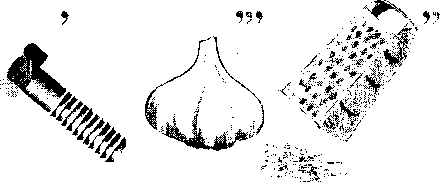    включение  компьютер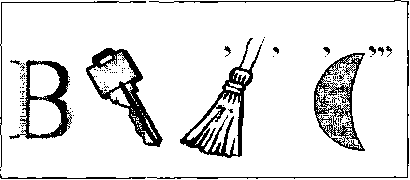 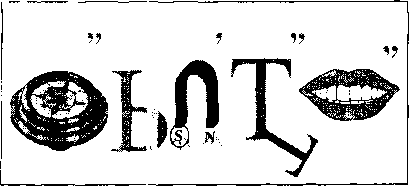 (оценивается конкурс в 3 баллов)Задание №3. «В одной связке»Перед вами две колонки, в которых приведены части словосочетаний, относящихся к информатике или к устройству и работе компьютера. Необходимо назвать эти словосочетания.Ответы:Правильные ответы к заданию №3:(оценивается конкурс в 7 баллов)Задание №4   «Цепочка слов, или Словесное домино»Перечисленные слова следует расположить, соблюдая следующее правило: очередное слово должно начинаться буквой, которой оканчивается предыдущее (без учета мягкого знака).Вариант 1абак, адрес, алфавит, дюйм, дорожка, Евклид, килобайт, монитор, отладка, процессор, радио, разряд, рамка, тире, транслятор.Вариант 2абзац, абонент, архивация, гипертекст, индекс, каталог, программист, растр, стек, таймер, тип, точка, три, цифра, яркость.Перечень возможных ответов: Вариант 1процессор — радио — отладка — абак — килобайт — транслятор — разряд — дюйм — монитор — рамка — алфавит — тире — Евклид — дорожка — адрес.Вариант 2архивация — яркость — тип — программист — три — индекс — стек — каталог — гипертекст — точка — абзац — цифра — абонент — таймер — растр.(оценивается конкурс в 7 баллов)Задание №5.  Конкурс «Найди слова».Найдите 12 слов, имеющих отношение к персональным компьютерам. Двигаться можно вниз и вправо.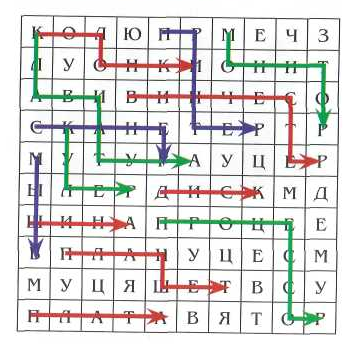 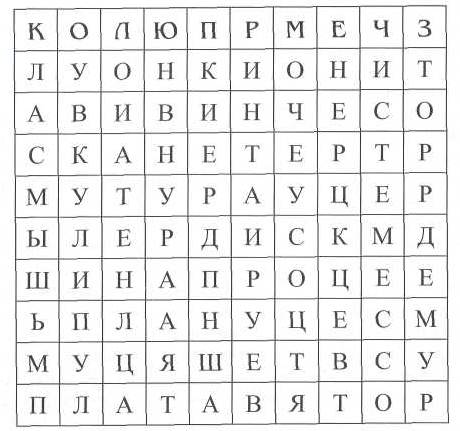 (оценивается конкурс в 5 баллов)Подведение итоговЖюри подводит итоги и называет команду победителя.Муниципальное бюджетное общеобразовательное учреждение«Средняя общеобразовательная школа №21 с.Обильного» Директор:__________________________  /В.А. Рыгалов/«6 » декабря 2012 г.Раздел 4. Научно-методическая деятельность педагога4.1. Презентация педагогом своих профессиональных достиженийНаличие публикаций в специализированных педагогических изданиях, размещение авторских материалов в сети ИнтернетОксана Анатольевна:Поместила публикации в электронном СМИ № ФС77-43268 учебный видеоматериала в социальной сети работников образования. Web-адрес сайта:  http://nsportal.ru/node/448915яРазмещение на сайте школы своей странички: obilnoeschool21.edusite.ruВыполнение модераторских функций, в том числе оказание методической помощи  «молодым педагогам».Выписка из  приказа № 256    от      18 сентября 2012 г.О назначении  наставника.Панину  Оксану Анатольевну, учителя информатики назначить  наставником  молодого  специалиста, учителя  информатики Семёновой Натальи Васильевны       Директор школы ____________ В.А. РыгаловАналитическая справка о выполнении модераторских функций, в том числе оказание методической помощи  «молодым педагогам».В нашей школе организованно наставничество  через методические объединения. С молодыми педагогами  по профессиональному становлению, выявлению результативности и индивидуального уровня профессиональной  компетенции. В эту работу включены  наиболее опытные учителя.  Панина  Оксана Анатольевна, у которой  богатый  жизненный и учительский опыт –  за плечами 15 лет работы в школе, оказывает методическую и психологическую помощь молодёжи, которая вливается в наш коллектив. Прежде всего, это помощь методическая: посещение уроков с последующим анализом и рекомендациями; отработка активных  форм и методов ведения урока; дифференцированный подход в обучении. Оксана Анатольевна прослеживает динамику степени  владения методикой организации учебного занятия на начало и конец года. Просматривается  положительная  тенденция, рост уровня профессионализма, замечает наставник и недостатки:практически не применяются элементы новых  пед. технологий на уроках.Нет целенаправленной  работы учителя над развитием творческих способностей учащегося; слабо идет работа с «резервом» хорошистов  и профилактическая работа  по предупреждению неуспеваемости. Совместно с Натальей Васильевной намечен план по преодолению трудностей. Муниципальное бюджетное общеобразовательное учреждение«Средняя общеобразовательная школа №21 с.Обильного» Директор:__________________________  /В.А. Рыгалов/«6 » декабря 2012 г.Аналитическая справкапо результатам работыучителя информатики МБОУ СОШ №21 с. ОбильногоПаниной Оксаны АнатольевныОксана Анатольевна, учитель информатики МБОУ СОШ №21,  оказывает помощь молодым  специалистам при подготовке к урокам, составлении  тематического планирования, в проведении  внеклассных  мероприятий.О своём преподавательском опыте  она рассказала на семинаре для учителей информатики «Методика решения задач по программированию в рамках базового курса информатики» (октябрь .), выступала с докладами «Алгоритмика и программирование», «Проектная деятельность учащихся». Учителем проводится систематическая работа по распространению своего педагогического опыта: обобщение опыта  с презентациями по темам «Активизация мыслительной деятельности учащихся на уроках» (2010 г.),  «Действия с информацией» (2011 г); открытые уроки по темам «Системы счисления» (2009 г.), «Компьютерные сети» (2010г.)открытые внеклассные мероприятия: «Путешествие в страну «Информатика» (2009г.), «Создание школьной газеты» (2010г.), «КВН по информатике» (2011 г.)Руководитель РМО учителей информатики:                   А.М.КочарянМуниципальное бюджетное общеобразовательное учреждение  «Средняя общеобразовательная школа №21 с. Обильного» Георгиевского муниципального района Ставропольского краяПортфолиоПаниной Оксаны Анатольевны,учителя информатики2012 годПояснительная записка.Общие сведенияРаздел  1. Качество предметной подготовки и здоровья детей. Позитивная динамика учебных достижений.Достижения детей по данным внешним аттестации различного типа.Достижения детей в олимпиадах, конкурсах, исследовательской работе.Использование здоровье сберегающих технологий, позволяющих решить проблемы сохранения здоровья учащихся при организации учебно-воспитательного процесса.Раздел  2. Уровень профессиональной подготовки педагога. Ориентация педагога в специальной научно-популярной литературе. Осуществление индивидуального подхода к творческой личности и ее развитию. Разработка образовательных программ, позволяющих осуществлять преподавание на различных уровнях обученности и развития.Наличие ИКТ - компетентности педагога.Организация собственной педагогической деятельности с учетом индивидуальных особенностей обучающихся.Повышение квалификации.Раздел  3. Внеурочная деятельность педагога. Организация педагогом внеурочной деятельности в рамках преподаваемого предмета.Раздел  4. Научно-методическая деятельность  педагога.Презентация педагогом своих профессиональных достижений.3-45678-910-121314-1516-2425-2828-3131-3838-39КлассУчебный годКачество %Обученность%2 - 112009 - 2010631002- 112010 - 201168100 2 - 112011 - 201270100 №годКласс % качества% качества% обученности% обученности№годКласс по классупо итогам к/рпо классупо итогам к/р.12008-20098556010062,822009-201010606210010032010-201111656810010042011-201286668100100годКол-во учащихся2009-201042010 -201172011-201210Уч. годКлассКол-во участниковФ.И.ПобедительПризер2010 - 201162Миронова Н.+2010 - 201162Семенова О.+2010 - 2011111Аганов. В+2011 - 201282Панин И.+2011 - 201282Андриевский А.+2011 - 201299Немов С.+2011 - 201299Скворцов А.+2011 - 201299Жбанов И.Уч. годКлассКол-во участниковФ.И.ПобедительПризер2010 - 2011112Краснослободцева Ю.+2010 - 2011112Богачев А.+2011 - 201253Панин Д.2011 - 201253Назин Е.2011 - 201253Пегов С.+2011 - 201265Стрельникова Д.+2011 - 201265Назарова М.+2011 - 201265Жуков В.+2011 - 201265Скоробогатов В.+2011 - 201265Стрельникова А.2011 - 201273Миронова Н.+2011 - 201273Маркова А.+2011 - 201273Палатова В.2011 - 201284Панин И.2011 - 201284Козлова А.+2011 - 201284Саадулаева Д.+2011 - 201284Андриевский Д.Уч. годКонкурсКлассФ.И.Кол-во баловМеста в школеМеста в районеМеста в крае2010 - 2011ИНТЕЛЛЕКТ9Лихолитов В.29210652010 - 2011ИНТЕЛЛЕКТ9Казначеев Илья24310702010 - 2011ИНТЕЛЛЕКТКацуба М.3019642010 - 2011ИНТЕЛЛЕКТ10Сотников А.3718482010 - 2011ИНТЕЛЛЕКТ11Стрельников М.4513402010 - 2011ИНТЕЛЛЕКТ7Панин И.3612292010 - 2011ИНТЕЛЛЕКТ5Катунин Р.6218312011 - 2012ИНТЕЛЛЕКТ9Скворцов А.7615192011 - 2012ИНТЕЛЛЕКТ10Чуваков В.4011522011 - 2012ИНТЕЛЛЕКТ5Васильев Р.ЛауреатЛауреатЛауреатЛауреат2011 - 2012ИНТЕЛЛЕКТ5Гнидин С.ЛауреатЛауреатЛауреатЛауреат2011 - 2012ИНТЕЛЛЕКТ5Кахруманова С.ЛауреатЛауреатЛауреатЛауреат2011 - 2012ИНТЕЛЛЕКТ5Саликов В.ЛауреатЛауреатЛауреатЛауреатУч. годКонкурсКлассФ.И.Результаты2011 - 2012ИНФОЗНАЙКА5-7Стрельникова Д.лауреат2011 - 2012ИНФОЗНАЙКА5-7Федорчук а.Лауреат2011 - 2012ИНФОЗНАЙКА5-7Панин ДЛауреат2011 - 2012ИНФОЗНАЙКА5-7Назин Е.Лауреат2011 - 2012ИНФОЗНАЙКА8-9Панин И.Лауреат2011 - 2012ИНФОЗНАЙКА8-9Андриевский Д.Лауреат2011 - 2012ИНФОЗНАЙКА8-9Скворцов А.Лауреат2011 - 2012ИНФОЗНАЙКА10-11Мелентьева В.Лауреат2011 - 2012КИТ4-5Васильев Р.Лауреат2011 - 2012КИТ4-5Гнидин С.Лауреат2011 - 2012КИТ4-5Кахруманова С.Лауреат2011 - 2012КИТ4-5Саликов Н.Лауреатгодклассне болели ни разуболели 1 разболели 2 и более раз2009 - 20010571042010-2011681032011-201271092Наименование технологииУровень использованияУровень использованияУровень использованияРезультативностьНаименование технологииНа уровне отдельных элементовСистемное использованиеОбласть использованияРезультативностьРазвивающее обучениеЕжедневноУрочная и внеурочнаяРазработан дидактический материал для уроков информатики и ИКТДифференцированно-групповая-В течение 5 летВнеурочнаяСотрудничество со школами района МодульнаяПри изучении отдельных темУрочная, внеурочнаяРазработка модульного учебного материала в 10-11 классах  Информационные технологииПри изучении отдельных темСистематически на уроке Информационные технологииУрочная и внеурочнаяРазработки уроков с использованием презентаций PowerPoint, Macromedia Flash.Интернет-технологии-Постоянно ВнеурочнаяСоздание личного сайта. Общение с коллегами в Интернете по интересующим вопросам.Ф.И. ученикаНазвание работы Краткая аннотация работы Васильев Р.«Кот»Работа с клавиатурой в текстовом редакторе Блокнот. Работу выполнил учащийся 5 класса. В результате были проверены знания и умения работы с устройством ввода информации, а заинтересованность  привела к быстроте выполнении работы.Антонова Ирина«Социологический опрос»Работа выполнена учащейся 11 класса. Была проведена огромная работа по выполнению данного проекта. В работе в виде диаграммы отражены знания опрашиваемых (ученики школы) по вопросу: Какие вредоносные программы Вы знаете? В результате проявлены знания и умения в выполнении построения диаграмм, а также проявлена коммуникабельность учащихся.Стрельников М.«Русско- японская война 1904 – 1905 «Работа выполнена учеником 11 класса. В презентации использовались фотографии не только из буклетов, но и сделанные самим учеником из архивных данных. К работе приложен текст презентации. Много интересного можно узнать из этой работы.Панин Иван«Мой первый сайт»Работа выполнена учеником 9 класса. Работа выполнялась в текстовом редакторе Блокнот с использованием языка разметки HTML. Заинтересовавшись в работе, Иван  почувствовал себя настоящим конструктором сайта, что привело к появлению дополнительных страниц о себе (мио родители, детство, школьные годы).1 вариант2 вариант1. Что можно назвать алгоритмом?а) схему движения автобусовб) правила пользования микроволновой печив) расписание уроков2. Кто может быть исполнителем алгоритма:взять бревно
перенести бревно
распилить бревно
сложить чуркиа) человекб) слонв) роботг) деревообрабатывающий станок3. Какая геометрическая фигура обозначает в алгоритме действие а) овалб) прямоугольникв) параллелограмм4.Какой оператор описывает в программе вывод результатаа) readlnб) writelnв) begin5. Определите результат выполнения программыbeginx:=5;y:=3;a:= x+y;a:= a+1writeln (a);end.а) 2б) 8в) 91. Что можно назвать алгоритмом?а) инструкцию по использованию акварельной краскиб) схему электрической цепив) чертеж дома2. Кто может быть исполнителем алгоритма:взять колесо
накачать колесо
проверить колесо на проколы
поставить колесоа) человекб) медведьв) роботг) насос3. Какая геометрическая фигура обозначает в алгоритме вывод результатаа) овалб) прямоугольникв) параллелограмм4.Какой оператор описывает в программе ввод данныха) readlnб) writelnв) begin5. Определите результат выполнения программыbeginx:=4;y:=5;a:= x-y;a:= a-1writeln (a);end.а) 0б) -2в) 2ВетвлениеВетвлениеПолноеНеполноеСловесное описание ветвленияСловесное описание ветвленияЕсли <условие> то <действие 1>иначе <действие 2>;Если <условие> то <действие 1>;Блок - схемаБлок - схема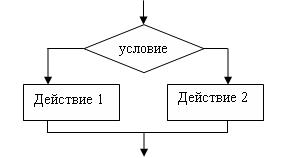 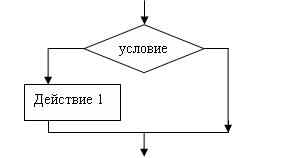 Описание в языке ПаскальОписание в языке Паскальif <условие> then <действие 1>else <действие 2>;if <условие> then <действие 1>;Х04-5167-2210,2-0,1У2009-2010 учебный год2009-2010 учебный год2009-2010 учебный год2010-2011 учебный год2010-2011 учебный год2010-2011 учебный год2011-2012 учебный год2011-2012 учебный год2011-2012 учебный годклассКач.%Обуч.%классКач.%Обуч.%%классКач.%Обуч.%%ИнформатикаИнформатикаИнформатикаИнформатикаИнформатикаИнформатикаИнформатикаИнформатикаИнформатика5 А751005 А761005 А861005 Б661005 Б691005 Б83,31006 А711006 А821006 Б78,61006 Б741006 Б761006 В801007 А731006 В741007 А80,81007 Б601007 А781007 Б81,81008 А741008 А761008 А901008 Б641008 Б631008 Б891009 А851009 А861009 Б851009 Б661009 Б741009 В8010010 921009 В6510010 Б94,410011 9410010 Б9610011 Б96,6100N п/пНазвание образовательной  программы курса, (спецкурса, модуля, темы)Кол-во часов по учебному плануПериод обученияФ. И, О, преподавателяПодпись 1«Педагогическое проектирование и ИКТ» с модулем Intel7201.12.2008- 15.12.2008СКИПКРО, Ильина Н.П.2«Разработка учебно-методических материалов по информатике»10811.11.09 – 04.12.09ГОУ ДПО СКИПКРО3«Инновационный процесс как фактор саморазвития современной школы»7209.02.09 – 21.02.09ГОУ ДПО СКИПКРО.4«Методические основы подготовки к ЕГЭ по информатике и ИКТ»2410.12.09 –  12.12.09ГОУ ДПО СКИПКРО5«Применение пакета свободного программного обеспечения»7210.12.2009НОУДПО «Институт «АйТи»6«Реабилитация и творческая социализация детей, находящихся в трудной жизненной ситуации, средством коллективного создания мультфильмов»1212.03.2012-13.03.2012Национальный детский фонд№ п/п                             Наименование       темы   Количество      часов 1.Вводное  занятие. Виды туристических  походов.22.Туристско- экскурсионные  возможности Ставропольского края.23.Туристическое  снаряжение: групповое и личное снаряжение2.4.Виды палаток   и  их  установка2.5.Туристический  быт .Выбор места  для бивуака с учетом правил охраны природы. Виды костров.  Меры  безопасности.2.6.Рюкзак, его укладка, набор продуктов, меню  похода.2.7.Гигиена туриста. Доврачебная помощь: ПМП при  тепловом  ударе, перегревании, ожогах, желудочные расстройства, простудные заболевания..2.8.Состав походной аптечки, назначение медикаментов.2.9.Топография и ориентирование. Знакомство с компасом. Условные  знаки топографических карт.2.10.Районные  соревнования по спортивному ориентированию.6.11Районный  туристический слет.8.12.Подготовка похода .Пеший туризм. Распределение обязанностей в походе.2.13.Поход по окрестностям  села  Обильного.8.14.Туристическая техника. Изучение основных туристических узлов( прямой , академический , брамшкотовый , булинь , восьмёрка , схватывающий ,  встречный , проводник. ).6.15.Подъем и спуск по травянистому склону,  навесная и маятниковая переправы   . переправы по бревну и вброд. Траверс травянистого склона, движение «серпантином»4.16Участие в восхождении на гору Бештау.817.Однодневная  экскурсия  по  городам  КМВ8.Год Наименование 2009-2010Конкурсов Paint, MS PowerPoint, MS Word.Открытый урок в 6 классе в кабинете информатики. Тема: «Занимательная информатика в 7лассе»2010-2011Внеклассное мероприятие по информатике "Бой смекалистых" Выставка творческих работ учащихся 2011-2012Выставка «Чудеса своими руками» (поделки из компакт-дисков)Открытый урок по информатике «Многоуровневые списки» (7 класс)АдминистраторсетьБазадискетаВиртуальнаятехнологииГлобальнаяинформацииГрафическийданныхДвоичныйдискДвухмерныймодельАлгоритмкаталогЖесткийфайлЗагрузочнаяалгоритмЗвуковаяредакторИнформационныемассивИскусственныйпрограммаКодированиеЕвклидаКорневойсетиЛинейныйинтеллектЛицензионнаяпамятьМатематическаяколонка Администратор сети. База данных. Виртуальная память. Глобальная сеть. Графический редактор. Двоичный файл. Двухмерный массив. Алгоритм Евклида. 9. Жесткий диск10. Загрузочная дискета. 11. Звуковая колонка. 12. Информационные технологии. 13. Искусственный интеллект. 14. Кодирование информации. 15. Корневой каталог. 16. Линейный алгоритм. 17. Лицензионная программа. 18. Математическая модель